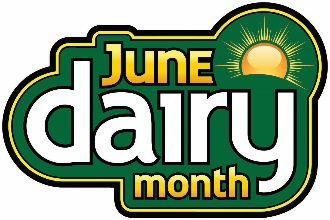 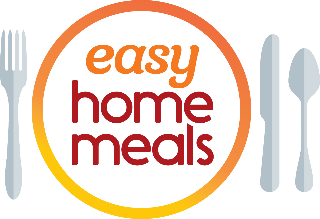 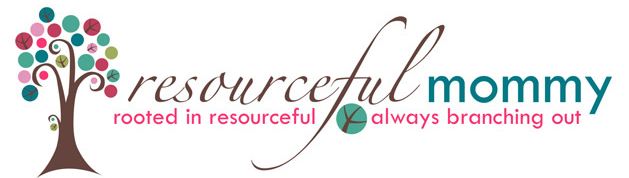 #JuneDairyMonth Twitter Party - Tuesday, June 9 at 8:00 p.m. ETQ1: What products can you not live without from the #dairy aisle? #JuneDairyMonthQ2: The #dairy aisle is full of products for every lifestyle – whether you want #organic, #plantbased or lactose free. What are your favorites? #JuneDairyMonthQ3: From yogurt alternatives to cold brew coffee, what item(s) in the #dairy aisle have you considered buying, but haven’t tried yet? #JuneDairyMonthQ4: The #dairy aisle is rolling in the dough! From biscuit dough to puff pastry, what dough shortcuts do you use when #cooking and #baking? #JuneDairyMonthQ5: From orange juice and milk to flavored creamer for your coffee, what #drinks do you start your day with? #breakfast #drink #JuneDairyMonthQ6: The #dairy aisle is bursting with versatile ingredients. From cream cheese to Greek yogurt, what refrigerated products do you use to up your foodie game? #JuneDairyMonthQ7: We’re all about #snacking! What #snacks do you stock up on from the #dairy aisle? #snack #JuneDairyMonthQ8: #Summertime is for cookouts! What is your favorite #summer #sidedish? #cookout #barbecue #BBQ #JuneDairyMonthQ9: We’re all about delectable #meals! What is your most beloved #meal #recipe bursting with #dairy aisle ingredients? #JuneDairyMonthQ10: We saved the best for last! What is your go-to #dessert to make during the #summer months? #desserts #JuneDairyMonth 